   Время постоянно движется вперёд, а позади  остаются значимые события для каждого из нас. Есть такие праздники, о которых нельзя забывать, о них просто необходимо помнить, достойно отмечать и передавать будущим поколениям. Таким событием для нас является День Победы в Великой Отечественной войне.   9 мая праздничные мероприятия начались с митинга на братской могиле п. Епифань. На митинге присутствовал глава МО Епифанское Сергей Алексеевич Карпов, который поздравил жителей поселка с Днем Победы, Татьяна Владимировна Кацер прочла стихотворение « Черёмуха». Панихиду по погибшим войнам отслужил Отец Александр.   Минутой молчания почтили память погибших в Великую Отечественную Войну. Возложили цветы .   Праздничная программа продолжилась в ЦКР « Верховье Дона». Праздничный концерт « Письма с фронта» начался в 13-00 ч. Зрители вместе с артистами окунулись в эпоху той военной поры. Звучали песни военных лет в исполнении : Полины Мортыненко,  Романа Салеяна,  Ольги Москатиневой, Людмилы Москалёвой, Ларисы Мордочкиной. Танцевальный коллектив « РИТМ»  исполнил танец « Месяц май», Алексей Панюшкин и Наталья Минава исполнили танцевальную композицию « Ах эти тучи в голубом». Миниатюру « У войны не женское лицо» сыграли Татьяна Антипова, Андрей Скварцов, Ирина Силкина. По завершению все спели песню « День Победы».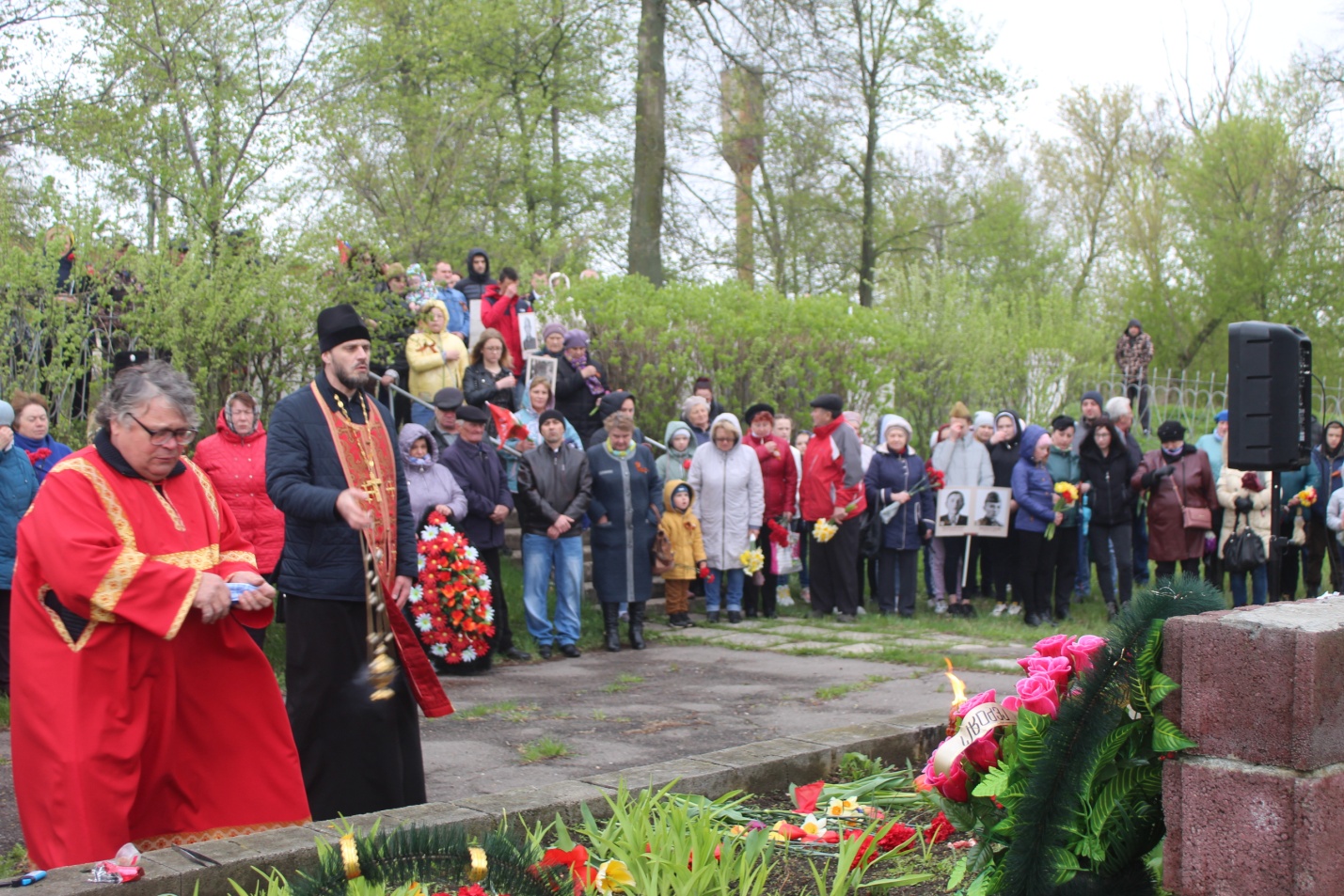 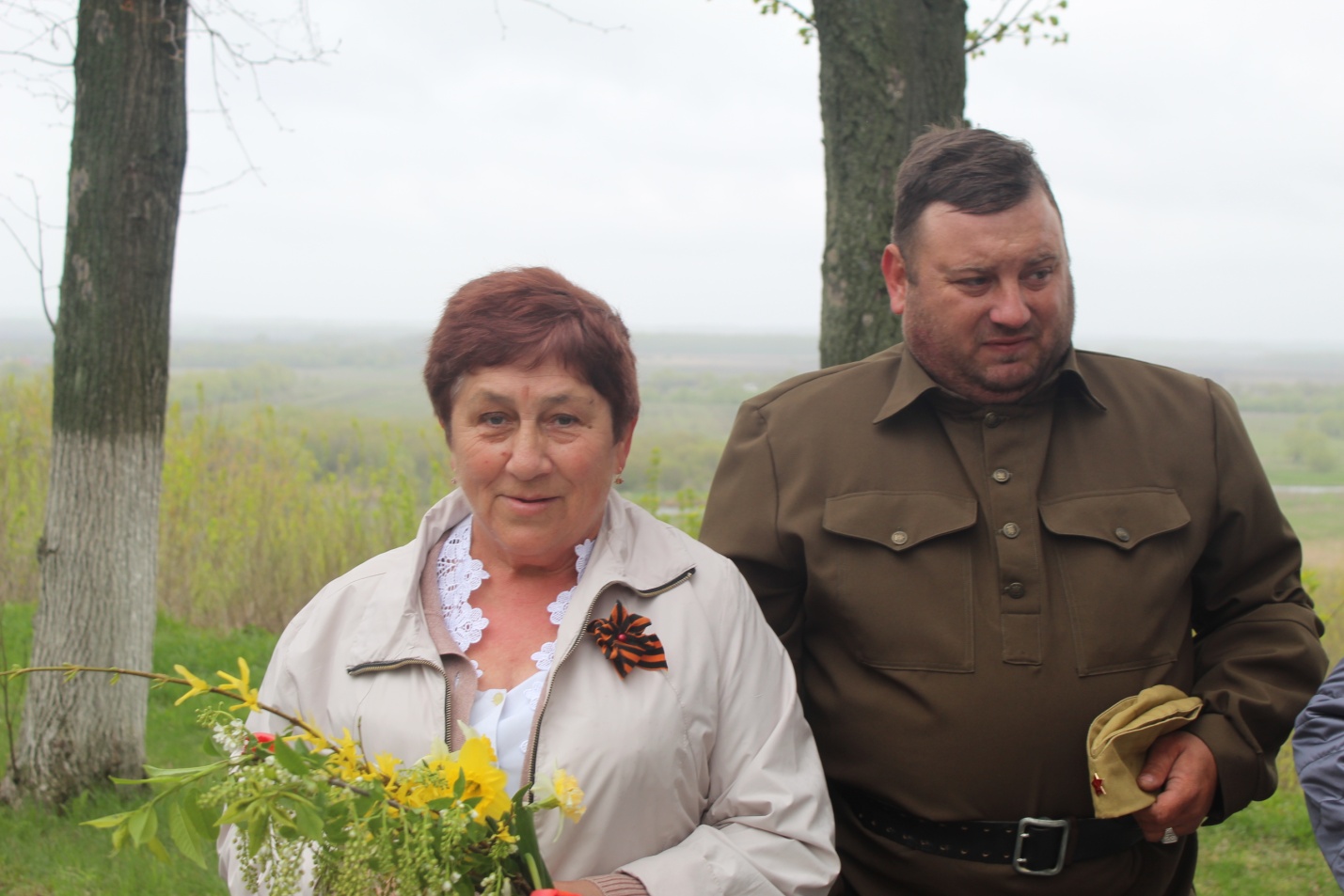 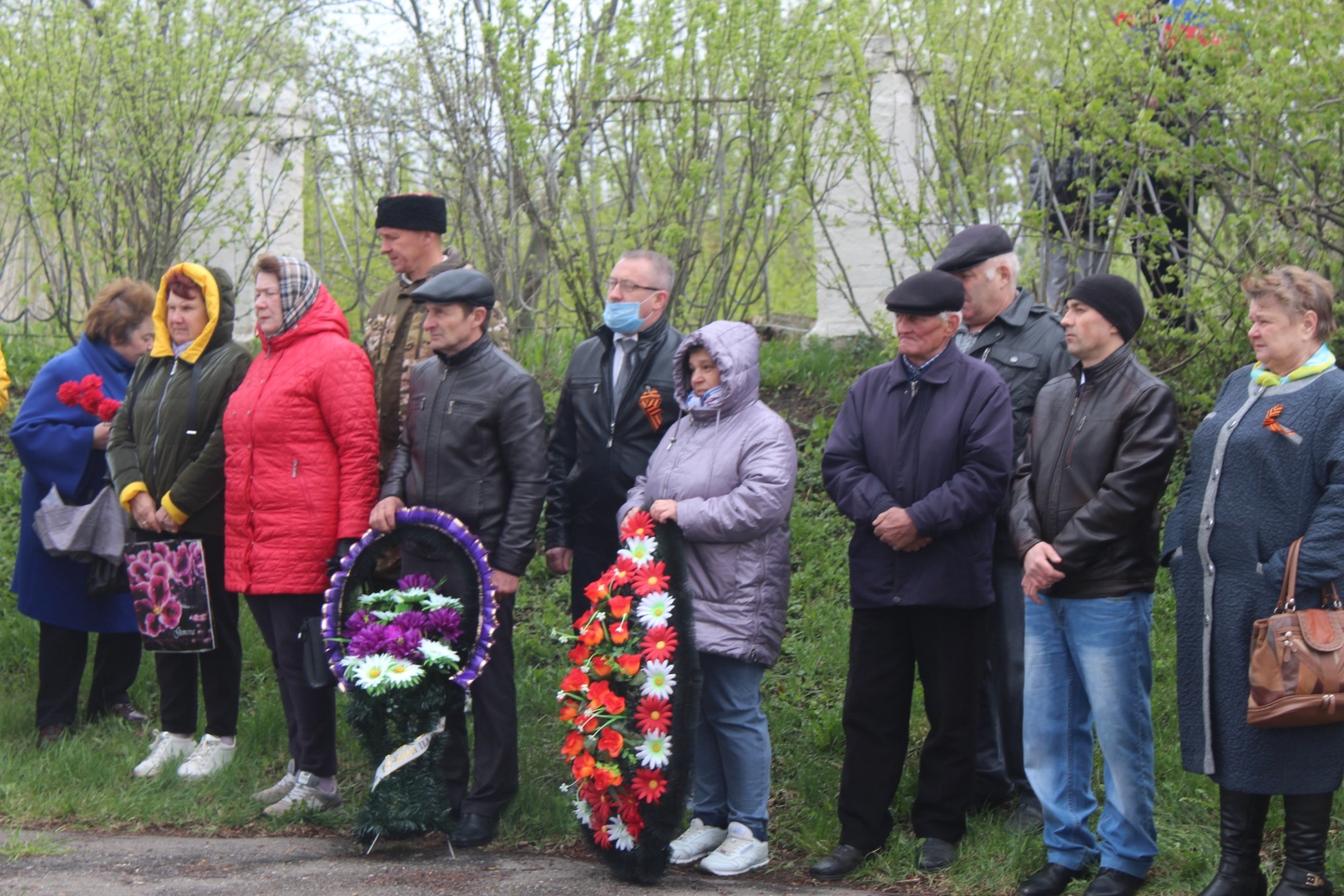 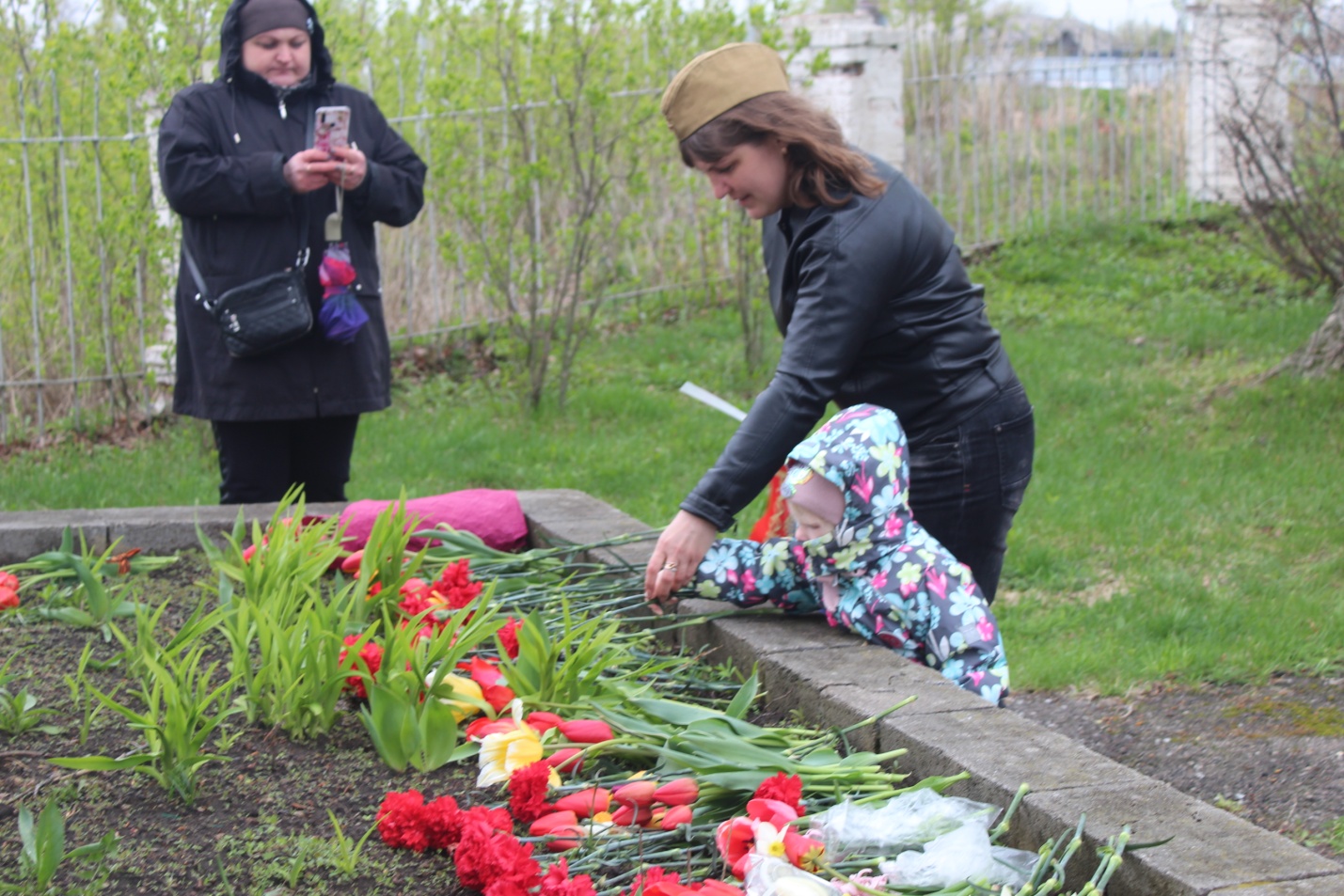 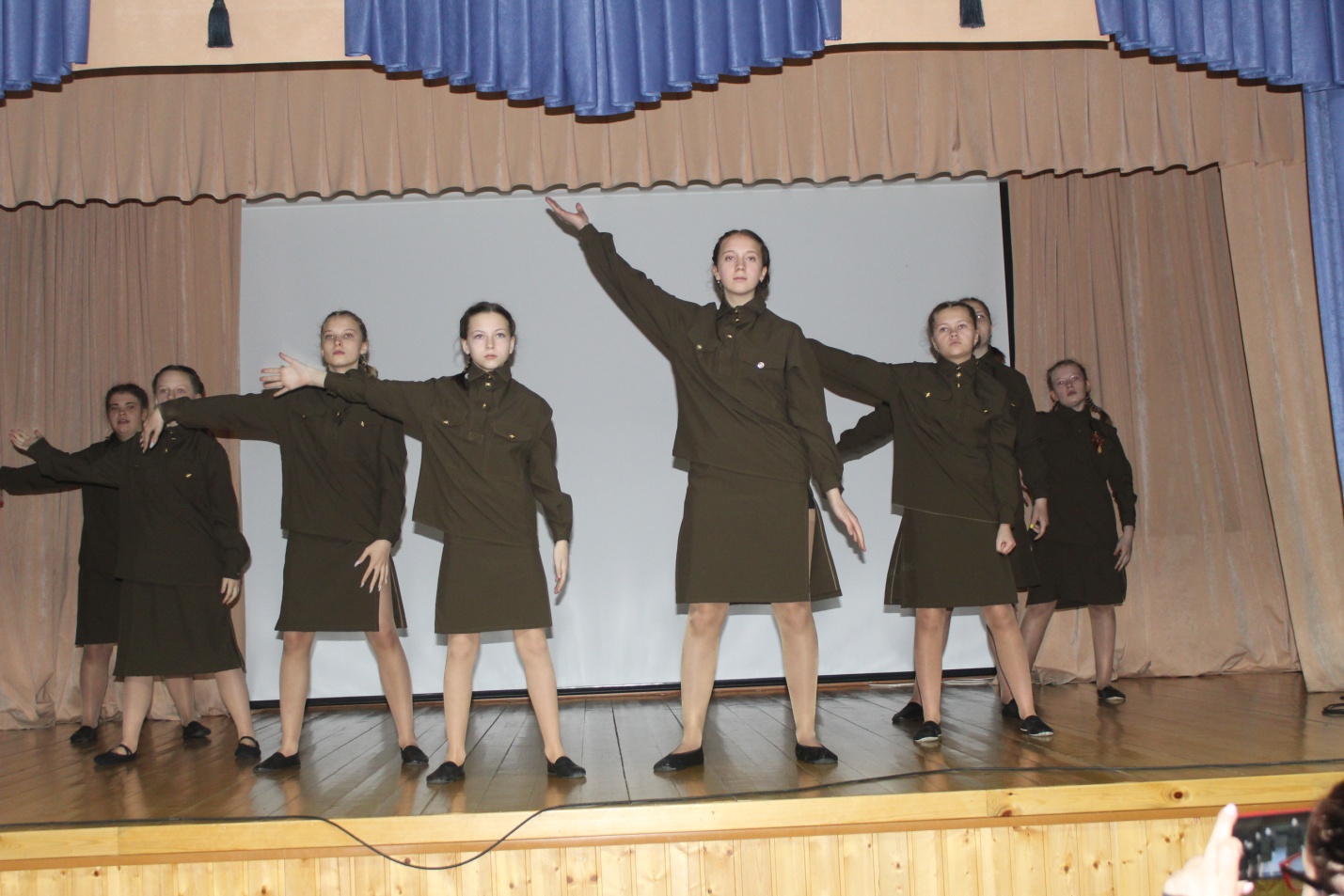 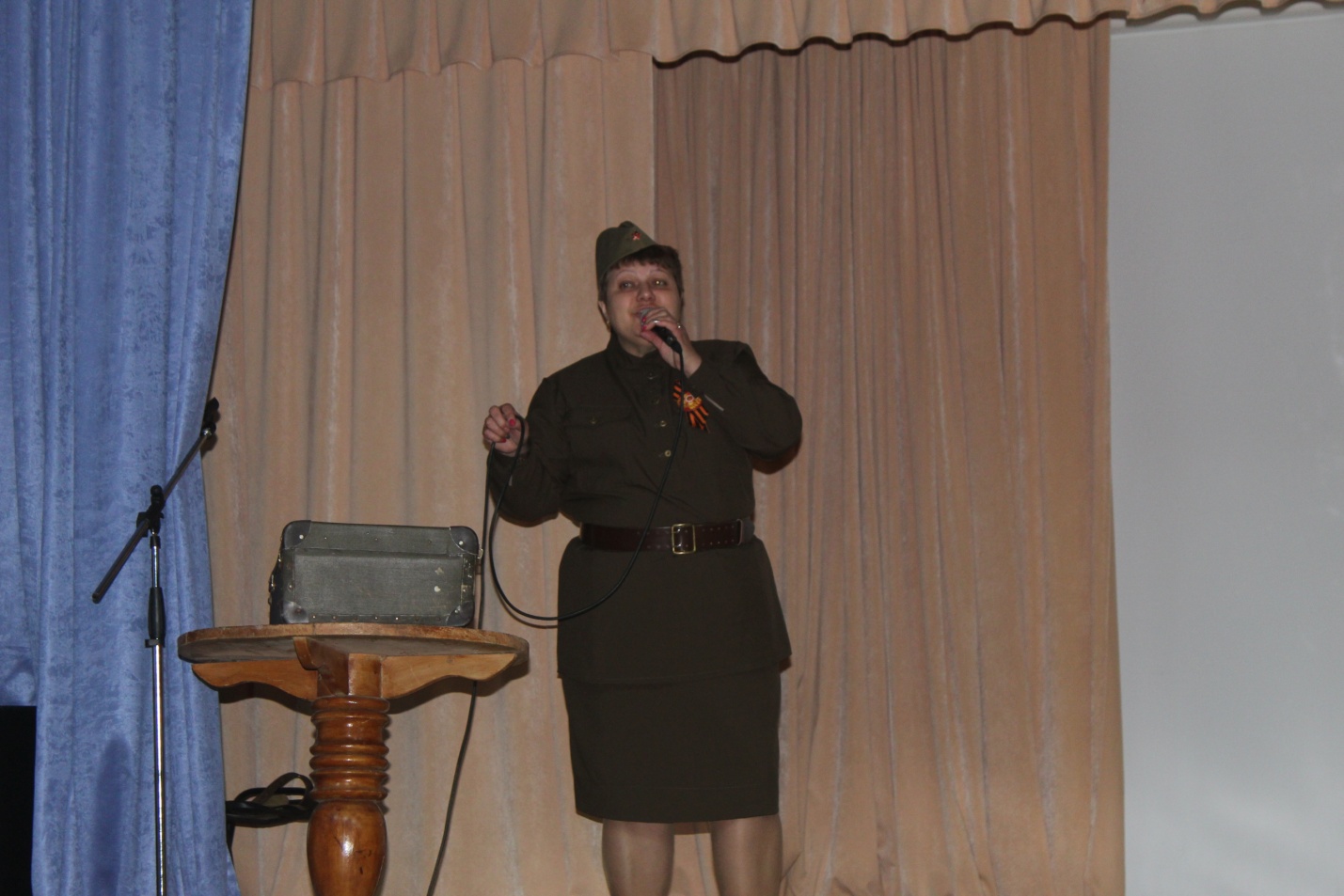 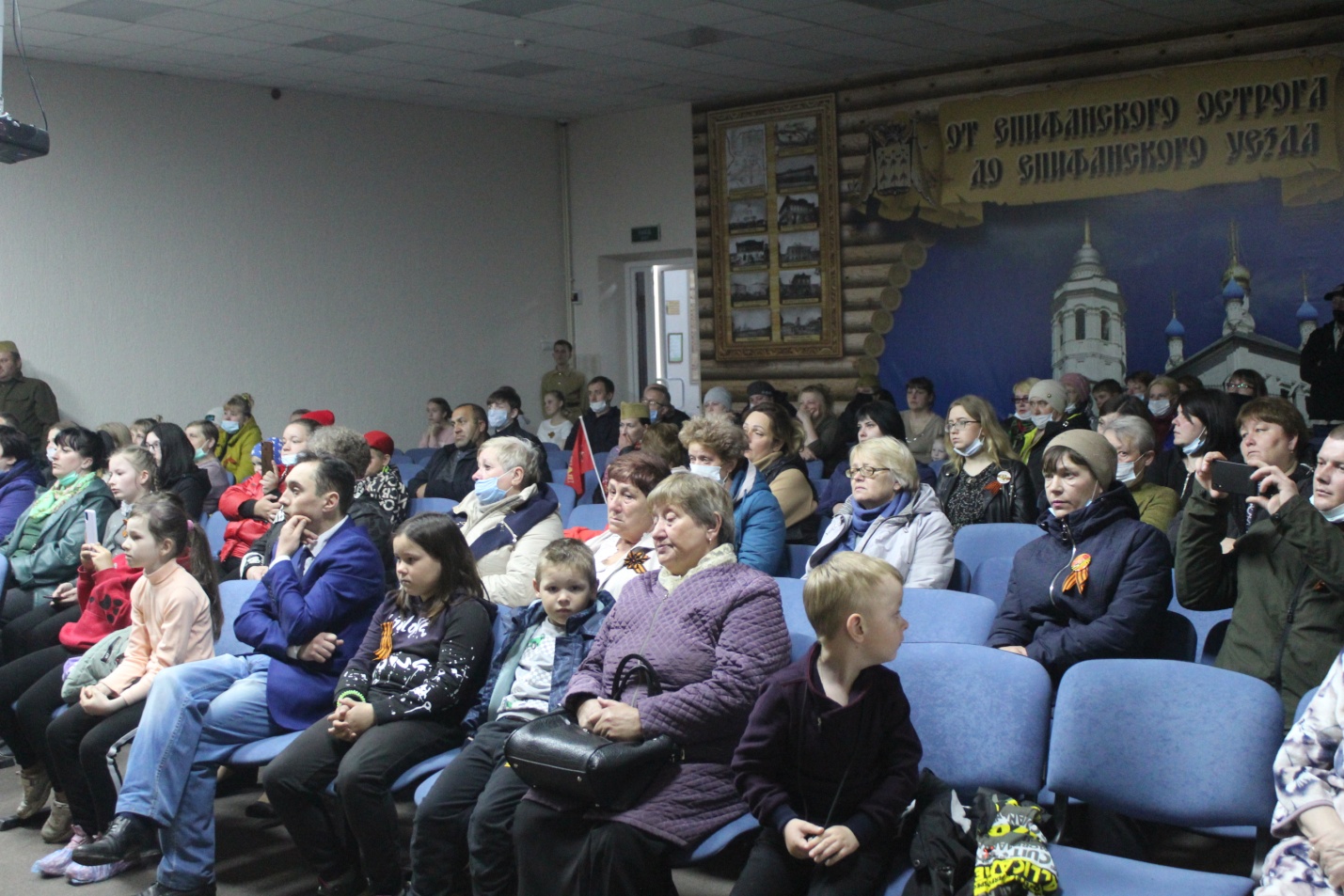 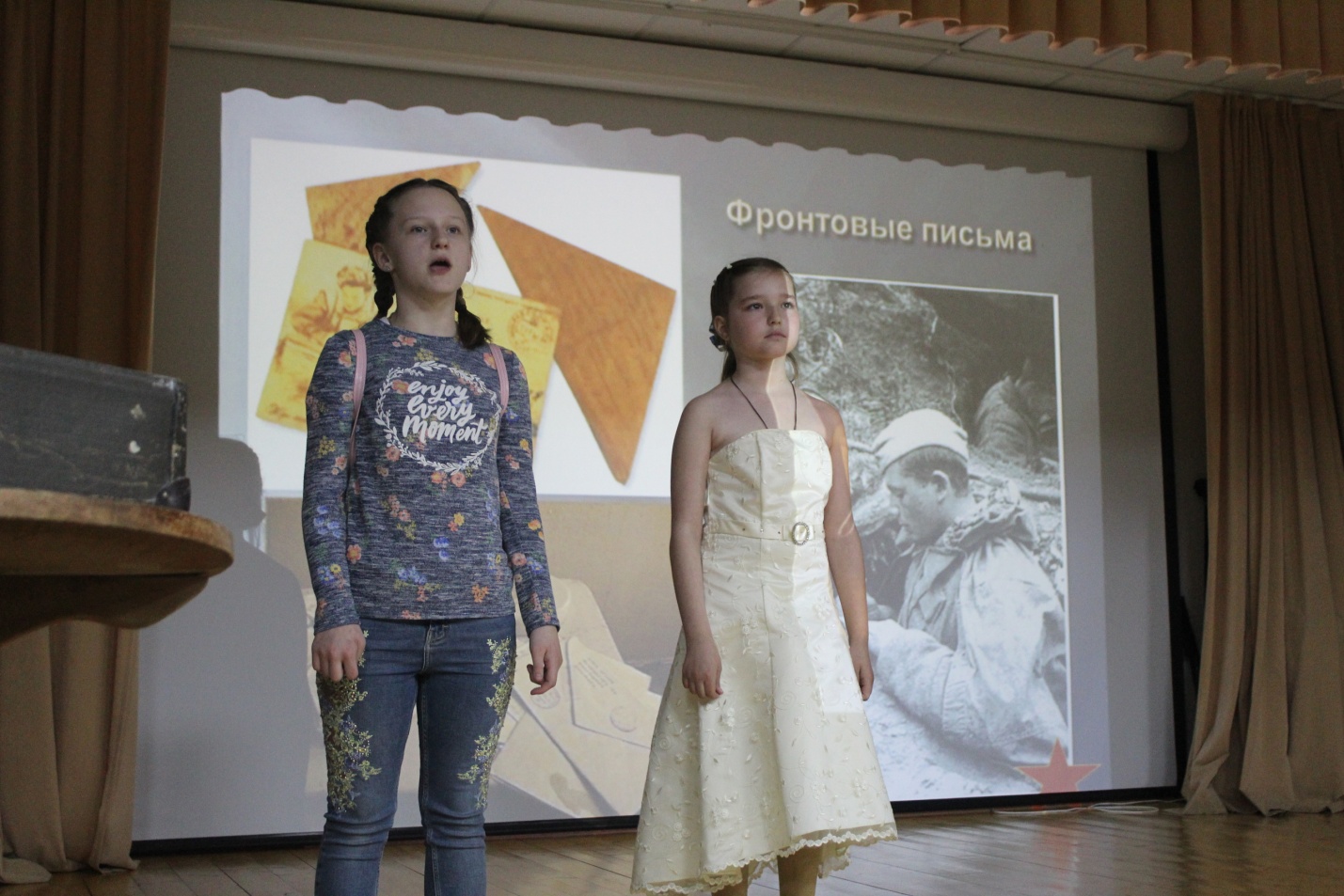 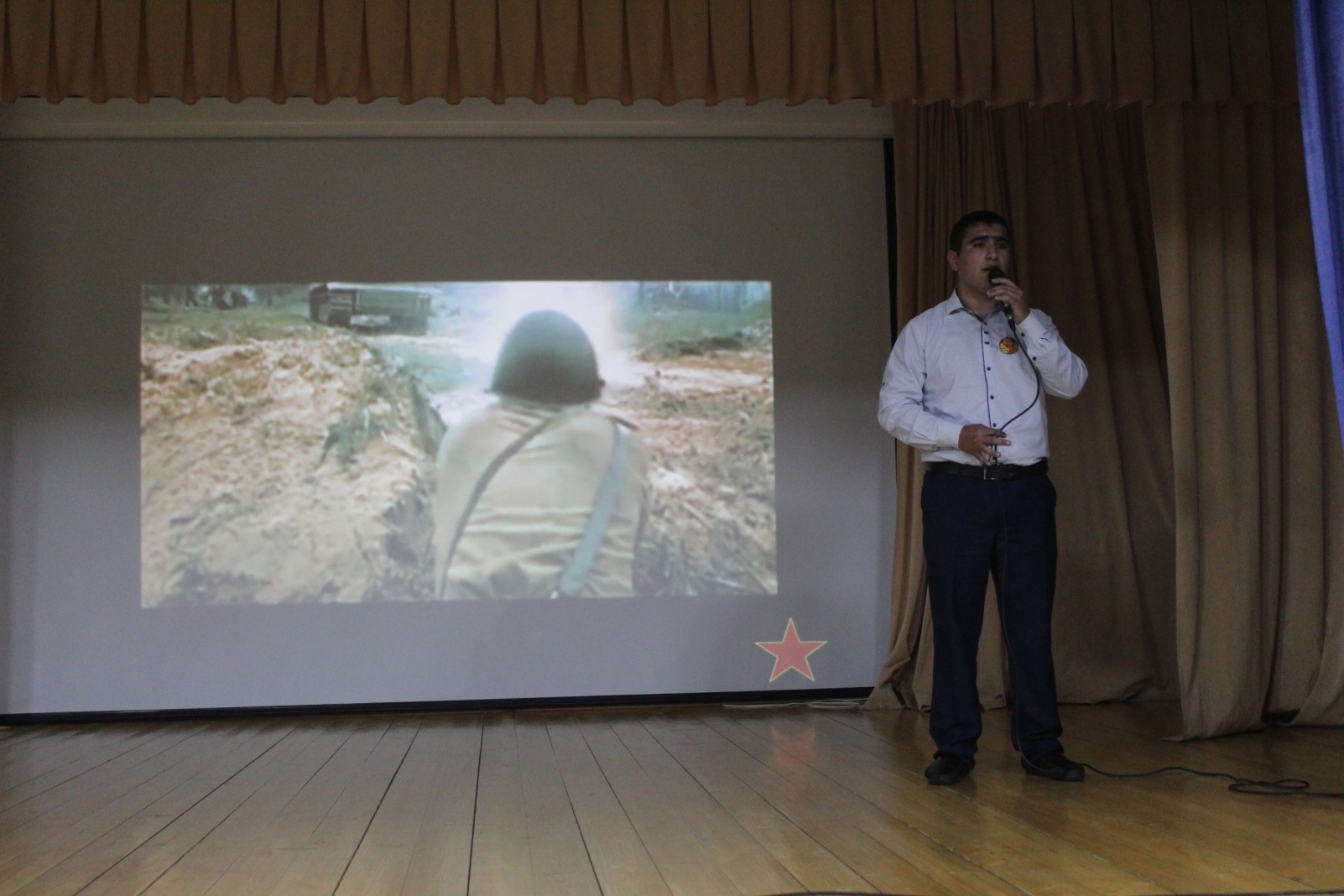 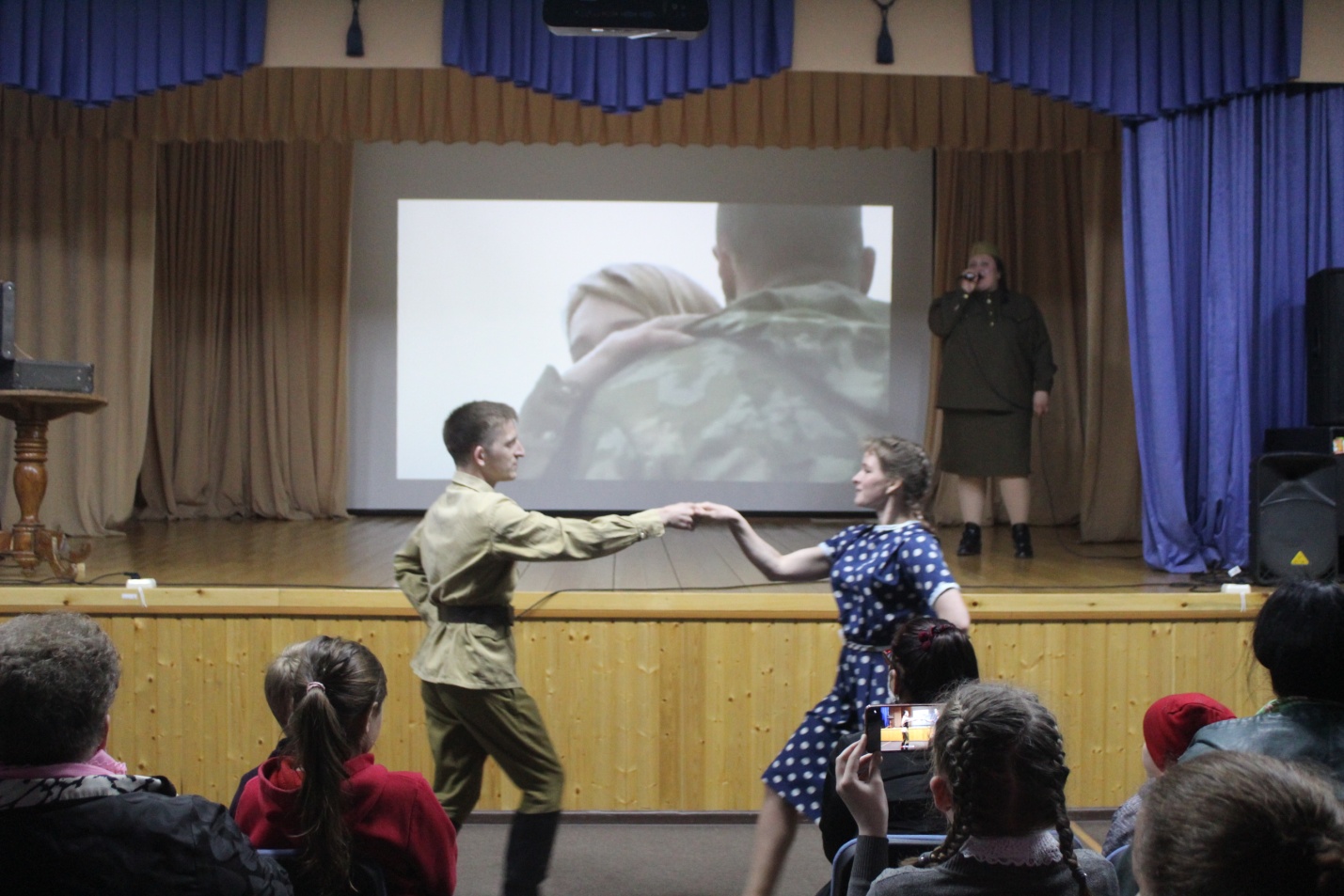 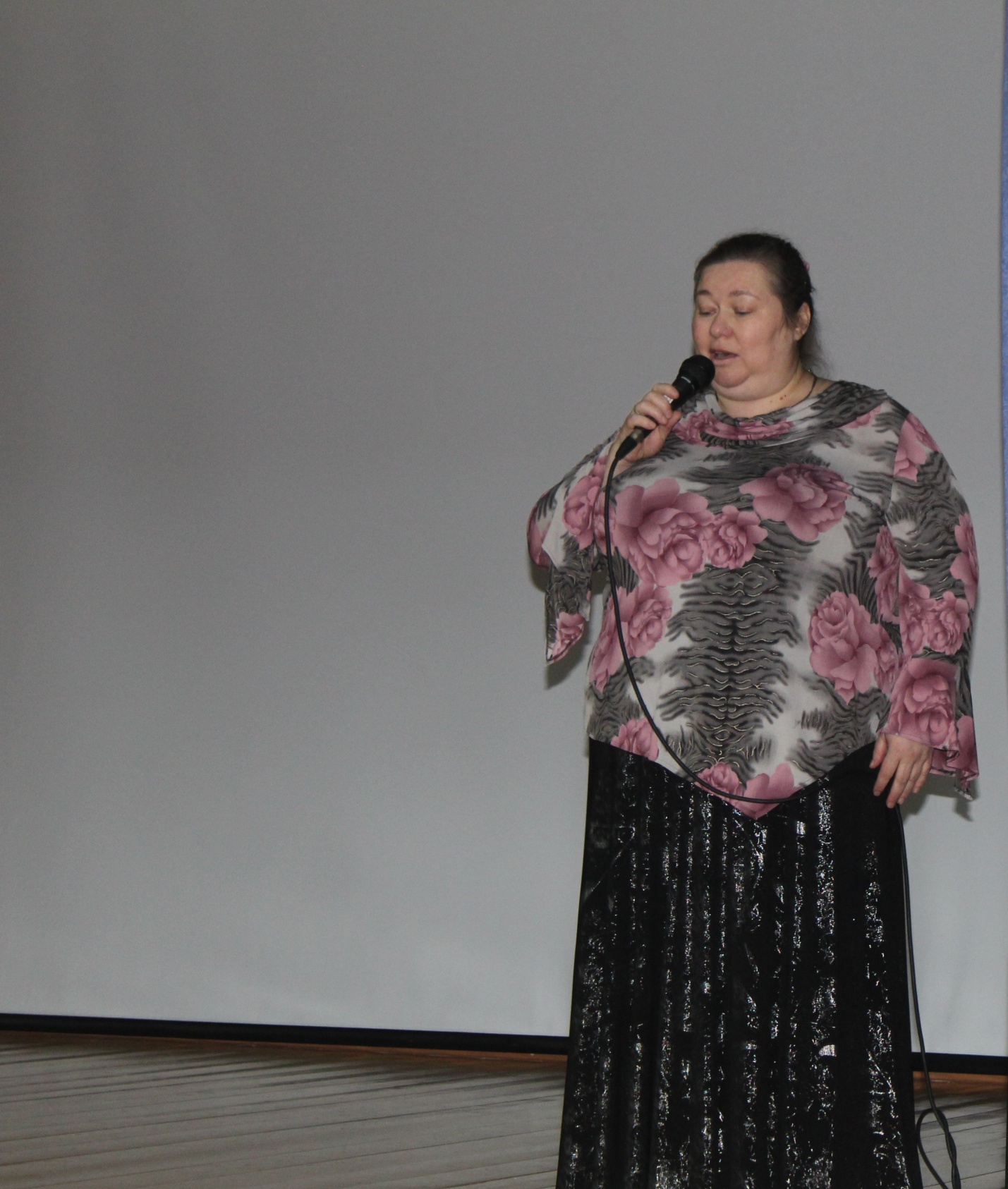 